                     INDIAN SCHOOL AL WADI ALKABIR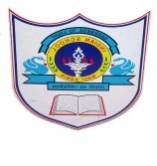                        DEPT: OF SOCIAL SCIENCE (2016-2017)                     CLASS: VII                                    HOLIDAY ASSIGNMENT                                                                                  _____________________________________________________________________________                                                                                                  Answer the following questions in one or two sentences:-How are waves formed in the sea water?___________________________________________________________________________________________________________________________________________________________________________________________________________________________________________________________________________________________________________________________Humans have a lot to do with sea and ocean. Give reason.____________________________________________________________________________________________________________________________________________________________________________________________________________________________________________________________Explain with examples why ports are located on rivers near the sea.___________________________________________________________________________________________________________________________________________________________________________________________________________________________________________________________________________________________________________________________ Distinguish between tides and currents. __________________________________________________________________________________________________________________________________________________________________________________________________________________________________________________________________________________________________________________________________________________________________________________________	Write two uses of tides to humankind.____________________________________________________________________________________________________________________________________________________________________________________________________________________________________________________________________________________What do you mean by non-egalitarian societies?__________________________________________________________________________________________________________________________________________________________________________________________________________________________________________________________________________________________________________________________________________________________________________________________Explain the Varna System of the early Vedic period.___________________________________________________________________________________________________________________________________________________________________________________________________________________________________________________________________________________________________________________________Who were Dashas and Dashyus?___________________________________________________________________________________________________________________________________________________________________________________________________________________________________________________________________________________________________________________________Write a few lines on Sufi Saint?___________________________________________________________________________________________________________________________________________________________________________________________________________________________________________________________________________________________________________________________Where do we find the mention of existence of tribes in ancient India?__________________________________________________________________________________________________________________________________________________________________________________________________________________________________________________________________________________________________________________________________________________________________________________________